Southwark Common Purpose

Grants application form 2019-20IMPORTANTEverything included is true and accurate to the best of your knowledgeYou have read the application criteria (set out in the Guide for Applicants) and confirm that you satisfy the requirementsThe grant, if offered, will only be used for the purposes stated within this applicationIn carrying out the activities, you will conform with all relevant legislationAll relevant public liability insurance is in place and up to dateYou will acknowledge any  council funding in your annual report or other similar documentsYou agree to the Conditions of Grant Funding which can be found here 
DATA PROTECTIONAll the information that you provide will be managed in strict accordance with current data protection legislation, and will not be shared with third parties. If you are concerned about how the council is using your data, please contact our Data Protection Officer via DPO@Southwark.gov.uk or on 020 7525 5000. More information about your rights is available on our website, or via the Information Commissioner (www.ico.org.uk)Please note the council is required to publish the recommendations for funding and the subsequent decisions.Before you applyIf you have any questions you can contact the council’s community engagement team on cvssu@southwark.gov.uk or 020 7525 7418 / 020 7525 1579.Eligibility quizBefore you complete the rest of the application form you must complete this eligibility quiz.Answer yes or no to each of the 3 questions – delete as appropriate.Is your organisation AT LEAST ONE of the following listed below 		 		Yes / NoPlease tick √ all that apply and give registered numbers Registered Charity 					registered number: ____________________ Charitable Incorporated Organisation (CIO) 		registered number: ____________________ Community Interest Company (CIC) 			registered number: ____________________ Company Limited by Guarantee	 		registered number: ____________________ Industrial & Provident Society 			registered number: ____________________ Unincorporated AssociationPlease note that if your organisation is an unincorporated association you may apply for a 1 year new ideas grant only. You are not eligible to apply for a 4 year or 2 year grant.Is your organisationEITHER based in the London Borough of Southwark  and currently providing services to Southwark residents OR based outside the London Borough of Southwark but currently providing services to Southwark residents OR planning to provide services to Southwark residents?Yes / NoAre you able to provide at least one year’s independently examined or audited accounts? 		         Yes / NoIf you have answered NO to any of these questions you are not eligible to apply and should not complete the rest of the application form.Which grant are you applying for?Please tick the relevant box to indicate which grant you are applying for. See the Guide for Applicants which sets out the criteria for each grant. 4 year strategic partner grant 2 year community engagement grant 1 year new ideas grantNote that you can apply for a 4 year strategic grant and a 1 year new ideas grant, or a 2 year community engagement grant and a 1 year new ideas grant but you cannot apply for a 4 year and a 2 year grant. If you are submitting more than one application you need to use a separate application form for each application.Help with applyingYou may find Community Southwark’s short guide to completing a funding application useful.You can contact the development team at Community Southwark for advice on development@communitysouthwark.org / 
020 7358 7020.Summary of your applicationPlease keep the boxes as tidy as possibleName of organisationHow much funding are you applying for? Give overall total plus annual amounts if applying for more than one year’s fundingOrganisation address 				Address where project or activities will be taking place (if different from above)																																														Link to your  website (if applicable)Name of key contact person for this grant																														Email address of key contact personTelephone number of key contact person																													Is your organisation known by, or does it trade 
under, any other name? If so please explainWhen was your organisation formed? Name of project or scheme for which you are applying for funding What are you proposing to do? (200 words maximum)Briefly describe the aims and objectives of what you are proposing (200 words maximum)
BeneficiariesBriefly describe whom you expect to benefit from the services / activities.How many people do you expect to use the services or take part in the activities?Health and safetyPlease describe how you will ensure that any services provided will comply with health and safety regulations. Also describe your approach to risk assessments / managementGeneral criteriaPremisesAre your premises owned by the council? 	Yes / NoIf no, who owns the premises?If yes, do you have a lease / license? 		Yes / NoTerm of lease / licenseIf yes, are you up to date with your rent payments and service charges					Yes / NoAre your premises fully compliant with health & safety legislation? 					Yes / NoAre your premises accessible in line with the requirements of the Equality Act 2010? 									Yes / No 

Do you receive rate relief? Please add details to table below:Equalities Describe how you promote equality and support the council’s equality and diversity commitments as outlined in the draft Council Plan 2018-20 and Approach to Equality (200 words maximum).(We also ask you to enclose your equalities & diversity policy with your application.)Quality assurancePlease describe how you will ensure that any services provided are of good quality. Include any recognised quality assurance marks or accreditations (200 words maximum)Evidence of needSet out the evidence that the project is needed (200 words maximum)Avoiding duplicationGive details of any other organisations you are aware of doing similar work and explain how your proposal complements this work  and avoids duplication(200 words maximum)Other fundingList all the current funding for your organisation in the table below. Add further rows as necessary.OutcomesFrom the list below:Select the outcomes you will aim to achieve with this grant and tick the box in the right hand column – no fewer than 2 and no more than 4Then select the indicators you will use to measure progress towards these outcomes or add you own in the space underneathPlease note that if your application is successful you will be required to report on the indicators you have chosen.4 year strategic partner grantsONLY COMPLETE THIS SECTION IF YOU ARE APPLYING FOR A STRATEGIC PARTNER GRANTDescribe how you work in partnership with other VCS groups in the borough ( 200 words maximum)Describe how you contribute to the development of local strategies ( 200 words maximum)Describe how you offer support to local community 
or grassroots groups, through providing premises or facilities, or other kinds of support ( 200 words maximum)2 year community engagement grantsONLY COMPLETE THIS SECTION IF YOU ARE APPLYING FOR A COMMUNITY ENGAGEMENT GRANTDescribe how you work to connect communities or bring different communities together – ie how you avoid working with one community in isolation. List the groups you co-operate with (200 words max)Describe how you support clients to be more confident and independent ( 200 words maximum)Describe how you provide advice, information and signposting to appropriate services (200 words maximum)1 year new ideas grantsONLY COMPLETE THIS SECTION IF YOU ARE APPLYING FOR A NEW IDEAS GRANTDescribe how your proposal set out in question 12 is innovative (200 words maximum)Describe how your proposal helps deliver the objectives of Common Purpose Common Cause – VCS strategy (200 words maximum) Describe any work you have already carried out and list the partners (if any) who will be involved and what their role(s) will be (200 words maximum).Describe how you will evaluate whether the scheme has been successful and plan what your next steps will be (200 words maximum).Financial informationPlease provide a breakdown of how you will spend the grant, adding more rows as necessary.If applying for a 2 year or 4 year grant please give a breakdown and total for each year separately and give the overall total at the bottom.Please give us details of any income that will be generated by the project (i.e. not a grant)How much do you currently have in free reserves, and how long would this sustain your organisation?Bank account detailsBank account nameName and address of bankAccount numberSort codeSupporting documents Please ensure you have attached the following with this application form: Memorandum and Articles of Association or constitution – if possible please provide a link to this, if not please attach the document to your email Most recent audited or independently examined accounts – please provide a link if possible List of trustees including contact details Current business plan or work plan Most recent annual report – please provide a link if possible Equalities and diversity policy Safeguarding policy covering children and vulnerable adults – this must include details of your DBS procedures as required  Completed equalities form (this forms part of the application pack).DeclarationTo the best of my knowledge, the information I have provide is accurate. I have read and accept the council’s Conditions of Grant Funding if my application is successful.Your name:Your position (must be trustee):Your signature Dated:Please email your completed application to CVSSU@southwarkgov.uk by 5pm on Monday 29 October 2018.Applications will not be accepted after this time.Contact numbers: 020 7525 7418 / 020 7525 1579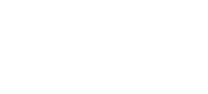 Amount per annumMandatory Yes / NoDiscretionary Yes / NoFunding bodyAmount PeriodOutcomes for Southwark Common Purpose grantsTick √ chosen outcomes & indicatorsHealthier communitiesOutcome B1: Residents have improved access to community servicesIndicatorsNumbers of clients taking up services who had not previouslyResidents reporting they are aware of services available to build healthier communities, and how to access themNumbers of clients from protected equality characteristics [state which] engaged with servicesNumbers of people who report being less isolated as a result of engaging with community servicesNumbers of people engaged in consultations about servicesNumbers of residents reporting they feel able to influence decisions in their locality Your own indicators (add more space if needed)…………………………………………………….Outcome B3: Residents feel that they have access to services to improve their wellbeingIndicatorsNumber of clients registered with projects to support wellbeingNumbers of clients receiving advice and information who report improved wellbeingNumbers of clients from diverse groups regularly participating in physical activity (type & activity levels)People from diverse groups reporting awareness of how to access health & wellbeing servicesYour own indicators (add more space if needed)……………………………………………………Outcome B4: Residents feel more confident to maintain their independence without the need for higher levels of supportIndicatorsSelf-reported health statusNumbers of clients reporting increased levels of control over decisions affecting their lifeNumber of clients receiving advice and information who report enhanced confidence in maintaining their independenceNumbers of clients reporting improved confidence in their ability to deal with problems themselves in futureNumbers of people identified and connected to support servicesCarers, including young carers, reporting higher levels of wellbeingYour own indicators (add more space as needed)……………………………………………………...Outcomes for Southwark Common Purpose grantsTick √ chosen outcomes & indicatorsEngaged CommunitiesOutcome C2: Residents have increased opportunities and support to volunteerIndicatorsNumbers of volunteering hours completedNumbers of volunteers from diverse groupsNumbers still volunteering after 6 months or who are in workNumbers of clients starting a work trial or voluntary positionNumbers of people aged 50+ taking up work related training, up-skilling, coaching, confidence building, work experience & volunteer opportunitiesNumbers of young people volunteeringNumber of clients who have done any voluntary work in the last 12 monthsNumbers of instances of volunteers being shared between organisationsYour own indicators (add more space as needed)……………………………………………………..Outcome C3: Residents have the skills and confidence to increase their use of online services and there is less digital exclusionIndicatorsNumber of clients who state that they are confident using digital servicesNumber of clients who have used the internet in the last 3 monthsIncrease in use of digital services among those who had not previously used themNumber of introductory IT training sessions delivered to residents each yearIncrease in new ‘My Southwark’ registrations that are still active after 6 monthsYour own indicators (add more space as needed)……………………………………………………..Outcome C7: Residents and organisations have greater access to community spaces and premisesIndicatorsUse of natural environment / number using green spaceUser satisfaction levelsIncrease in use of community spaces / premisesIncreased accessibility of community premises – eg new booking system; promotion via online platforms; staff available to manage the spaceNumbers of people who report feeling that they belong in their neighbourhoodYour own indicators (add more space as needed)……………………………………………………..Greener CommunitiesOutcome D3: Residents increase their use of public transport, cycling or walking around the boroughIndicatorsResidents from diverse groups increase their use of public transport, cycling or walkingCommunity organisations’ involvement in designing or developing green or safe routes around an areaPeer support initiatives for vulnerable people to use public transport, walk or cycle to increase their independenceNumbers of clients taking part in organised walks or bike ridesAmount of money saved by walking or cycling instead of driving or taking public transportYour own indicators (add more space as needed)……………………………………………………..Outcomes for Southwark Common Purpose grantsTick √ chosen outcomes & indicatorsOutcome D4: Residents and organisations feel more able to use green spaces to support social action and health & wellbeing activities.IndicatorsResidents from diverse groups who feel more able to use green spacesNumber of volunteers taking part in outdoor conservation activitiesNumber of volunteering daysYour own indicators (add more space as needed)……………………………………………………...Outcome D5: Increasing numbers of residents and organisations support initiatives to make Southwark greenerIndicatorsSpecies identifiedNew habitats createdNumber of community groups involvedResidents are aware of services that are available to build greener communities, and how to access themNumbers of core activities run in a ‘greener’ manner, for example without use of disposable plastic itemsYour own indicators (add more space as needed)……………………………………………………...Specific criteria for 4 year strategic partner grantsBorough-wide service  and / or local hub or anchor role in locality: organisation works in partnership with other VCS groups; gives support to small grassroots groups and / or emerging communitiesShow evidence of supporting the development and delivery of local strategiesShows evidence of substantial alternative funding for services (see question 22)Has capacity to offer premises for community / grassroots groups to hire at low or no cost; or offer other support to such groups.Specific criteria: 2 year community engagement grantsMeeting the needs of one or more community and bringing different communities togetherShows evidence of co-operation with other VCS organisations serving different client groupsShow evidence of supporting clients to be more confident and independentShows evidence of some alternative funding and is not wholly reliant on council funding (see question 22)Provides advice, information and signposting to appropriate servicesSpecific criteria: 1 year new ideas grantsNew ideas that help deliver the objectives of Common Purpose Common Cause VCS strategyScheme ready to go quickly after funding securedSupport of any partners already securedPlans for evaluation and next steps in place.Revenue itemAmount £ TOTALAmount  in reserves £No. of months